Тема: Северо-Западный экономический район России.Оборудование: компьютер, мультимедиа проектор, экран, настенная карта «Территориально-административное устройство Российской Федерации», атласы 8  и 9 класса.Тип урока: изучение нового материала.Методы работы: словесные (объяснение, фронтальная работа с классом, индивидуальная помощь), наглядные (демонстрация мультимедийной презентации), практические (групповая работа, работа с картами атласа и текстом учебника).Цели:Образовательная:- сформировать представление о Северо-Западном экономическом районе,  изучив  особенности экономико-географического положения и специализацию района.
Развивающая:    - продолжать формирование у учащихся умения работать с различными  источниками информации, анализировать, сравнивать, обобщать картографические и статистические данные.    - способствовать развитию речевой моторики, общегеографической культуры.
Воспитательная:    -развивать навыки работы учащихся в группе;    - воспитывать организованность и самостоятельность.Метапредметные:- формирование познавательных интересов, интеллектуальных и творческих способностей учащихся;- развитие умения определять цели и задачи своей деятельности, выбирать средства реализации цели и применять их на практике;-развитие умения вести самостоятельный поиск, анализ, отбор информации, её преобразование, презентацию.Предметные: - развитие способности к самостоятельному приобретению знаний и практических умений, в частности умения  характеризовать экономико-географическое положение региона и направление специализации.- формирование представления об особенностях Северо-Западного экономического района;- развитие умений работы с  географической картой и другими информационными источниками;- формирование навыков нахождения, использования и презентации географической информации.Предполагаемый учебный результат: - планируется способствовать развитию умений учащихся обобщать полученные знания, проводить анализ, синтез, сравнения, делать необходимые выводы по полученным на уроке знаниям и применять их на практике.Приложение 1. Карточка №1. Особенности ЭГП района.Цель: выделить особенности ЭГП Северо-Западного района.Ход работы:Изучите карты атласа «Природно-хозяйственные регионы России», «Северо-Запад»(физическая и экономическая) и  текст учебника §28 (с.167-168).Заполните пропуски:Район имеет ______________ положение, он омывается _________ заливом  _______ моря. Имеет морские порты __________   и ___________. Через систему каналов имеет выход в ____________ и  __________ море.Соседи района___________________   и   ___________________ районы.Район имеет _____________________ положение – он граничит с ____________, ____________, __________________, ____________, а Калининградская область с ____________  и ______________. По территории района проходят _________________  и ______________ дороги. Они расходятся от ________________ веером во все соседние территории.Сделайте вывод: выгодно или невыгодно ЭГП района?Карточка №2. Природные условия и ресурсы.Цель: проанализировать природные богатства данного районаХод работы:1) Изучите карты атласа 9 класса «Северо-Запад» (физическая), карты атласа 8 класса (климатическая, растительная, почвенная), текст учебника §28 (с.168-170).2) Оценить природные условия района.1. Рельеф ______________________________________________________________2. Климат: а) тип климата_________________________________________________б) ср.t0 я ____________________, ср.t0 и _____________________________________в) годовое количество осадков, увлажнение __________________________________2) Заполнить таблицу:Природные ресурсы Северо-Западного района3) Сделать вывод:________________________________________________________Карточка №3. Особенности населения района.Цель: изучить население района и составить демографическую справкуХод работы:Используя текст учебника §29 (с.173-176), карты атласа 9 класса «Плотность населения», карты атласа 8 класса (народы и этносы, плотность населения), составьте демографическую справку по следующему плану:Численность населения района, доля в России _________________________Национальный состав ______________________________________________Плотность населения ______________________________________________Соотношение городского и сельского населения _______________________Город-миллионер, крупные города, их численность населения ____________Миграция населения _______________________________________________Сделайте вывод: __________________________________________________Карточка №4. Отрасли промышленной специализации района.Цель: изучить промышленность и сельское хозяйство районаХод работы:Изучите карты атласа 9 класса «Северо-запад» (экономическая), «Экономическая карта России»,  текст учебника §30 (с.177-181).Заполнить таблицу:3) Перечислить условия для развития сельского хозяйства и указать его специализацию ________________________________________________________________Сделать вывод о хозяйственном освоении района:_____________________________Приложение 2.Географический лабиринт «Европейский Север России»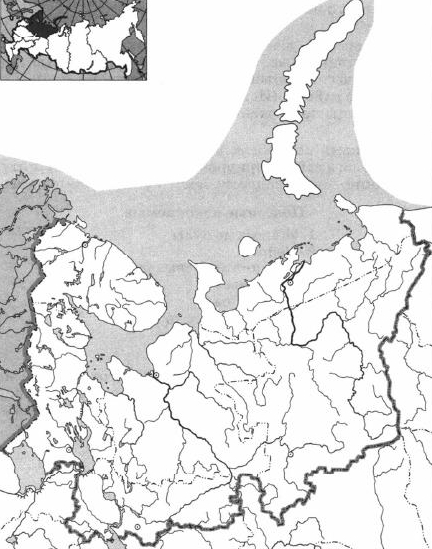 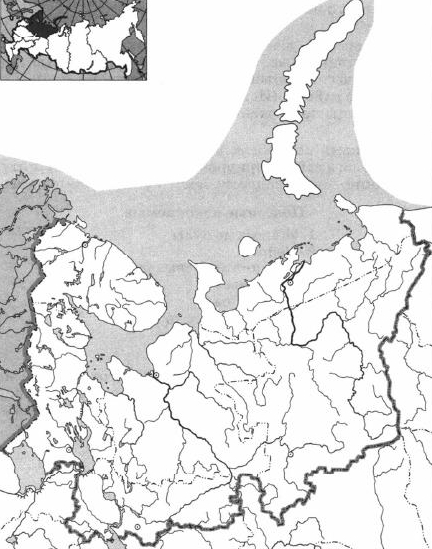 Этапы урокаДеятельность учителяДеятельность ученикаРазвитие УУД ОрганизационныйПриветствует учеников. Проверяет готовность к уроку.Приветствуют учителя. Настраиваются на работу.Проверка готовности рабочего места ученика и учителяАктуализация знаний.Предлагает обучающимся решить географический лабиринт по теме «Северный экономический район» (Приложение 2). Совместно проверяет правильность выполнения задания.Предлагает ученикам рассказать, что они знают о городе Ленинград.Учащиеся выполняют работу.Проверяют правильность выполнения задания. Высказывают знакомую информацию о городе Ленинград.УУД регулятивные: закрепление пройденного материала, восполнение пробелов в знаниях.Познавательные УУД: формирование  целостного восприятия территории государства, создание  «образа» региона.Мотивационно-целевой.Предлагает сформулировать тему и цель урока. На слайде тема урока «Северо-Западный экономический район России». После формулировки целей выводит их на экран.Напоминает пункту плана описания экономического района.Учащиеся формулируют самостоятельно тему, цели урока. Вспоминают пункты плана описания экономического района. Предметные результаты:Формулирование темы и цели Изучение нового материалаПросит определить состав Северо-Западного экономического района по карте атласа.Предлагает обучающимся групповую работу по тематическим карточкам (Приложение 1). Каждая группа собирает и анализирует материал по определенному пункту плана описания экономического района. При необходимости консультирует обучающихся и отвечает на вопросы.Приглашает к настенной карте по одному представителю каждой группы для презентации собранной информации и озвучивания вывода по заданиям карточки.Сопровождает выступления обучающихся демонстрацией слайдов со вспомогательной информацией.Выводит слайд с картинками иллюстрирующими основные проблемы Северо-западного экономического района и предлагает обучающимся самим их сформулировать .Используя атлас и настенную карту, определяют  состав района, показывают его границы.Групповая работа.Выполняют задания на тематических карточках используя карты атласа и текст учебника.  Анализируют данные отвечают на вопросы, делают выводы. Представляют результаты групповой работы одноклассникам. Заполняют таблицу «Характеристика Северо-Западного экономического района» в тетрадях. Используя иллюстрации слайда формулируют и перечисляют основные проблемы района.Коммуникативные УУД:- слушать и понимать речь других;- уметь с достаточной полнотой и точностью выражать свои мысли;- формулирование и аргументация своего мнения и позиции;- учет разных мнений,- планирование работы учебного сотрудничестваПознавательные УУД:-формирование и развитие по средствам географических знаний познавательных интересов,  интеллектуальных и творческих результатов;-умение вести самостоятельный поиск, анализ, отбор информации, её преобразование, сохранение, передачу и презентацию результатов;-определение основной и второстепенной информации;-анализировать отобранную информацию и интерпретировать её в соответствии с поставленной   задачейПроверка понимания нового материалаНа основе изученного материала предлагает ответить на вопрос «почему Северо-Западный район называют «окном в Европу»?»Высказывают свое мнение по вопросу, используя изученный на уроке материал.Регулятивные УУД:- определять степень успешности выполнения работы;-самостоятельный учет выделенных ориентиров в учебном материале, - осуществлять самоконтроль;РефлексияПредлагает каждому ученику выбирать по 1-2 предложения и закончить  их. сегодня я узнал...было трудно…я понял, что…я научился…я смог…было интересно узнать, что…меня удивило…мне захотелось… Заканчивают  выбранные предложения. Познавательные УУД:- контроль и оценка процесса и результатов деятельности,- рефлексия способов и условий действийКоммуникативные УУД:- уметь устно выражать свои мысли, идеиЛичностные УУД: - устанавливать связь между целью деятельности и ее результатом;- понимание причин успеха/неуспеха в учебной деятельностиИтог урока. Домашнее заданиеВыводит на экран и озвучивает домашнее задание.Записывают  в дневники домашнее задание.Виды природных ресурсовПеречень данных природных ресурсов1. Минеральные2. Водные3. Лесные4. Почвенные5. Биологические6. РекреационныеОтрасль промышленностиКрупнейшие предприятия, центрыПроизводимая продукция